§1657.  Modification or termination of orders for parental rights and responsibilities1.  Modification or termination.  An order for parental rights and responsibilities may be modified or terminated as circumstances require:A.  Upon the petition of one or both of the parents; or  [PL 1995, c. 694, Pt. B, §2 (NEW); PL 1995, c. 694, Pt. E, §2 (AFF).]B.  Upon the motion of an agency or person who has been granted parental rights and responsibilities or contact with a child under this chapter.  [PL 1995, c. 694, Pt. B, §2 (NEW); PL 1995, c. 694, Pt. E, §2 (AFF).][PL 1995, c. 694, Pt. B, §2 (NEW); PL 1995, c. 694, Pt. E, §2 (AFF).]2.  Change in circumstances.  In reviewing a motion for modification or termination filed under chapter 59 or section 1653 or 1655, the following constitute a substantial change in circumstances:A.  The relocation, or intended relocation, of a child resident in this state to another state by a parent, when the other parent is a resident of this State and there exists an award of shared or allocated parental rights and responsibilities concerning the child;  [PL 1997, c. 403, §2 (AMD); PL 1997, c. 403, §4 (AFF).]A-1.  The relocation, or intended relocation, of a child that will disrupt the parent-child contact between the child and the parent who is not relocating, if there exists an award of shared or allocated parental rights and responsibilities concerning the child.  Relocating the child more than 60 miles from the residence of the parent who is relocating or more than 60 miles from the residence of the parent who is not relocating is presumed to disrupt the parent-child contact between the child and the parent who is not relocating;  [PL 1997, c. 403, §3 (NEW); PL 1997, c. 403, §4 (AFF).]A-2.  The receipt of notice of the intended relocation of the child as required under section 1653, subsection 14; or  [PL 1997, c. 403, §3 (NEW); PL 1997, c. 403, §4 (AFF).]B.  A finding by the court that domestic or family violence has occurred since the last determination of primary residence.  [PL 1995, c. 694, Pt. B, §2 (NEW); PL 1995, c. 694, Pt. E, §2 (AFF).][PL 1997, c. 403, §§2, 3 (AMD); PL 1997, c. 403, §4 (AFF).]3.  Uniform Child Custody Jurisdiction and Enforcement Act.  The jurisdiction granted by this section to make or alter an order concerning parental rights and responsibilities with respect to a minor child is limited by the Uniform Child Custody Jurisdiction and Enforcement Act, if another state may have jurisdiction as provided in that Act.[PL 1999, c. 486, §1 (AMD); PL 1999, c. 486, §6 (AFF).]SECTION HISTORYPL 1995, c. 694, §B2 (NEW). PL 1995, c. 694, §E2 (AFF). PL 1997, c. 403, §§2,3 (AMD). PL 1997, c. 403, §4 (AFF). PL 1999, c. 486, §1 (AMD). PL 1999, c. 486, §6 (AFF). The State of Maine claims a copyright in its codified statutes. If you intend to republish this material, we require that you include the following disclaimer in your publication:All copyrights and other rights to statutory text are reserved by the State of Maine. The text included in this publication reflects changes made through the First Regular and First Special Session of the 131st Maine Legislature and is current through November 1, 2023
                    . The text is subject to change without notice. It is a version that has not been officially certified by the Secretary of State. Refer to the Maine Revised Statutes Annotated and supplements for certified text.
                The Office of the Revisor of Statutes also requests that you send us one copy of any statutory publication you may produce. Our goal is not to restrict publishing activity, but to keep track of who is publishing what, to identify any needless duplication and to preserve the State's copyright rights.PLEASE NOTE: The Revisor's Office cannot perform research for or provide legal advice or interpretation of Maine law to the public. If you need legal assistance, please contact a qualified attorney.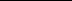 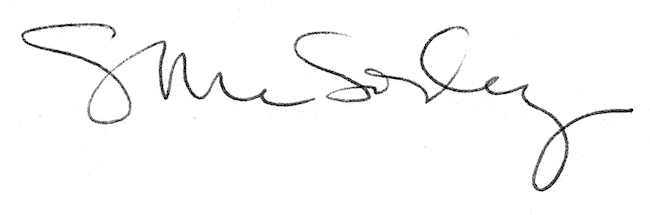 